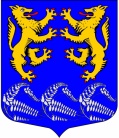 СОВЕТ ДЕПУТАТОВМУНИЦИПАЛЬНОГО ОБРАЗОВАНИЯ«ЛЕСКОЛОВСКОЕ СЕЛЬСКОЕ ПОСЕЛЕНИЕ»ВСЕВОЛОЖСКОГО МУНИЦИПАЛЬНОГО РАЙОНАЛЕНИНГРАДСКОЙ ОБЛАСТИЧЕТВЕРТОГО СОЗЫВАР Е Ш Е Н И Е«03» ноября 2021 года                                                                                 №36д. Верхние ОселькиО проведении публичных слушанийпо обсуждению проекта решениясовета депутатов «О внесении изменений и дополнений в Устав муниципального образования «Лесколовское  сельское поселение» Всеволожского муниципального района Ленинградской области»                        На основании Федерального закона «Об общих принципах организации местного самоуправления в Российской Федерации» №131-ФЗ от 06.10.2003 года, Устава муниципального образования « Лесколовское сельское поселение» Всеволожского  муниципального района  Ленинградской области, Положения  «Об общественных обсуждениях, публичных слушаниях на территории муниципального образования «Лесколовское сельское поселение» Всеволожского муниципального района Ленинградской области», утвержденным решением совета депутатов муниципального образования «Лесколовское сельское поселение» от 24.12.2018 года № 46, советом депутатов муниципального образования «Лесколовское сельское поселение» Всеволожского муниципального района Ленинградской области принятоРЕШЕНИЕ:1. Принять за основу проект решения «О внесении изменений и дополнений в  Устав муниципального образования «Лесколовское сельское поселение» Всеволожского муниципального района Ленинградской области согласно Приложению №1.2. Поручить  постоянной депутатской комиссии по законности, правопорядку, общественной безопасности, гласности и вопросам местного самоуправления организовать учет и рассмотрение предложений по проекту решения «О внесении изменений и дополнений в  Устав муниципального образования «Лесколовское сельское поселение» Всеволожского муниципального района Ленинградской области».3. Утвердить порядок учета  предложений по проекту решения «О внесении изменений в Устав муниципального образования «Лесколовское сельское поселение» Всеволожского муниципального района Ленинградской области», принятому за основу, и участия граждан в его обсуждении, согласно Приложению №24.  Назначить проведение публичных слушаний по проекту решения «О внесении изменений и дополнений в Устав муниципального образования «Лесколовское сельское поселение» Всеволожского муниципального района Ленинградской области» на 3 декабря  2021 года в 16.00 часов в здании Лесколовского  Дома культуры.5. Утвердить текст сообщения о проведении публичных слушаний по проекту решения «О внесении изменений и дополнений в Устав муниципального образования «Лесколовское сельское поселение» Всеволожского муниципального района Ленинградской области», согласно приложению №3. 6. Опубликовать проект решения «О внесении изменений и дополнений в Устав муниципального образования «Лесколовское сельское поселение» Всеволожского муниципального района Ленинградской области» в газете «Лесколовские вести» и в сети «Интернет» на сайте муниципального образования.7. Решение вступает в силу с момента официального опубликования.8. Контроль за исполнением настоящего решения возложить на главу муниципального образования.Глава муниципального образования                                                 А. Л. Михеев    ПРИЛОЖЕНИЕ № 1                                                                                    к решению совета депутатовМО «Лесколовское сельское поселение»                                                                                       от  «03» ноября 2021 года №36 СОВЕТ ДЕПУТАТОВМУНИЦИПАЛЬНОГО ОБРАЗОВАНИЯ«ЛЕСКОЛОВСКОЕ СЕЛЬСКОЕ ПОСЕЛЕНИЕ»ВСЕВОЛОЖСКОГО МУНИЦИПАЛЬНОГО РАЙОНАЛЕНИНГРАДСКОЙ ОБЛАСТИЧЕТВЕРТОГО СОЗЫВА                                                           ПРОЕКТ    РЕШЕНИЯ                                                                                                                              «_»_____2021 г.                                                                                                 № дер. Верхние ОселькиО внесении изменений и дополнений в Устав  муниципального образования «Лесколовское сельское поселение» Всеволожского муниципального района Ленинградской области       В связи с принятием Федерального закона от 30.12.2020 №518-ФЗ «О внесений изменений в отдельные законодательные акты Российской Федерации», Федерального закона от 30.04.2021 № 116-ФЗ «О внесении изменений в отдельные законодательные акты Российской Федерации», Федерального закона от 11.06.2021 № 170-ФЗ «О внесении изменений в отдельные законодательные акты Российской Федерации в связи с принятием Федерального закона «О государственном контроле (надзоре) и муниципальном контроле в Российской Федерации», Федерального закона от 01.07.2021 № 289-ФЗ «О внесении изменений в статью 28 Федерального закона «Об общих принципах организации местного самоуправления в Российской Федерации» совет депутатов муниципального образования «Лесколовское сельское поселение» Всеволожского муниципального района Ленинградской области принял  РЕШЕНИЕ:     1. Внести в Устав муниципального образования «Лесколовское сельское поселение» Всеволожского муниципального района Ленинградской области следующие изменения и дополнения:1.1. По Федеральному закону от 30.12.2020 №518-ФЗ1.1. 1. Часть 1 статьи 6  дополнить пунктом 15:«15) принятие решений и проведение на территории поселения мероприятий по выявлению правообладателей ранее учтенных объектов недвижимости, направление сведений о правообладателях данных объектов недвижимости для внесения в Единый государственный реестр недвижимости».1.2. По Федеральному закону от 11.06.2021 №170-ФЗ1.2.1. Пункт 9 части 1 статьи 6   изложить в следующей редакции:«9) утверждение правил благоустройства территории поселения, осуществление муниципального контроля в сфере благоустройства, предметом которого является соблюдение правил благоустройства территории поселения, требований к обеспечению доступности для инвалидов объектов социальной, инженерной и транспортной инфраструктур и предоставляемых услуг, организация благоустройства территории поселения в соответствии с указанными правилами;»1.2.2. Пункт 1 части 2 статьи 6 «Перечень вопросов местного значения»  изложить в следующей редакции:«1) дорожная деятельность в отношении автомобильных дорог местного значения в границах населенных пунктов поселения и обеспечение безопасности дорожного движения на них, включая создание и обеспечение функционирования парковок (парковочных мест), осуществление муниципального контроля на автомобильном транспорте, городском наземном электрическом транспорте и в дорожном хозяйстве в границах населенных пунктов поселения, организация дорожного движения, а также осуществление иных полномочий в области использования автомобильных дорог и осуществления дорожной деятельности в соответствии с законодательством Российской Федерации;»1.2.3. дополнить Устав статьей 7.1. «Муниципальный контроль» следующего содержания:                    « Статья 7.1. Муниципальный контроль       1.Органы местного самоуправления организуют и осуществляют муниципальный контроль за соблюдением требований, установленных муниципальными правовыми актами, принятыми по вопросам местного значения, а в случаях, если соответствующие виды контроля отнесены федеральными законами к полномочиям органов местного самоуправления, также муниципальный контроль за соблюдением требований, установленных федеральными законами, законами субъектов Российской Федерации.    2. Организация и осуществление видов муниципального контроля регулируются Федеральным законом от 31 июля 2020 года N 248-ФЗ "О государственном контроле (надзоре) и муниципальном контроле в Российской Федерации". 1.3. По Федеральному закону от 01.07.2021 № 289-ФЗ1.3.1.Часть 5 статьи 18 изложить в следующей редакции:«5. Порядок организации и проведения публичных слушаний определяется решением совета депутатов муниципального образования и должен предусматривать заблаговременное оповещение жителей муниципального образования о времени и месте проведения публичных слушаний, заблаговременное ознакомление с проектом муниципального правового акта, в том числе посредством его размещения на официальном сайте органа местного самоуправления в информационно-телекоммуникационной сети "Интернет" или в случае, если орган местного самоуправления не имеет возможности размещать информацию о своей деятельности в информационно-телекоммуникационной сети "Интернет", на официальном сайте субъекта Российской Федерации или муниципального образования с учетом положений Федерального закона от 9 февраля 2009 года N 8-ФЗ "Об обеспечении доступа к информации о деятельности государственных органов и органов местного самоуправления" (далее в настоящей статье - официальный сайт), возможность представления жителями муниципального образования своих замечаний и предложений по вынесенному на обсуждение проекту муниципального правового акта, в том числе посредством официального сайта, другие меры, обеспечивающие участие в публичных слушаниях жителей муниципального образования, опубликование (обнародование) результатов публичных слушаний, включая мотивированное обоснование принятых решений, в том числе посредством их размещения на официальном сайте.1.3.2. В части 6 статьи 18   слова  «порядок организации и проведения которых определяется решением совета депутатов сельского поселения с учетом положений законодательства о градостроительной деятельности.» заменить на слова « в соответствии с законодательством о градостроительной деятельности.»1.4. По Федеральному закону от 30.04.2021 №116-ФЗ1.4.1.  пункт 7 части10 статьи 30 изложить в новой редакции:«7) прекращения гражданства Российской Федерации либо гражданства иностранного государства - участника международного договора Российской Федерации, в соответствии с которым иностранный гражданин имеет право быть избранным в органы местного самоуправления, наличия гражданства (подданства) иностранного государства либо вида на жительство или иного документа, подтверждающего право на постоянное проживание на территории иностранного государства гражданина Российской Федерации либо иностранного гражданина, имеющего право на основании международного договора Российской Федерации быть избранным в органы местного самоуправления, если иное не предусмотрено международным договором Российской Федерации»;1.4.2.  пункт 9 части 1 статьи 33 изложить в новой  редакции:«9)  прекращения гражданства Российской Федерации либо гражданства иностранного государства - участника международного договора Российской Федерации, в соответствии с которым иностранный гражданин имеет право быть избранным в органы местного самоуправления, наличия гражданства (подданства) иностранного государства либо вида на жительство или иного документа, подтверждающего право на постоянное проживание на территории иностранного государства гражданина Российской Федерации либо иностранного гражданина, имеющего право на основании международного договора Российской Федерации быть избранным в органы местного самоуправления, если иное не предусмотрено международным договором Российской Федерации»;1.4.3. часть 5 статьи 35 дополнить пунктом 5 следующего содержания:«5) обязан сообщить в письменной форме главе муниципального образования о прекращении гражданства Российской Федерации либо гражданства иностранного государства - участника международного договора Российской Федерации, в соответствии с которым иностранный гражданин имеет право быть избранным в органы местного самоуправления, или приобретении гражданства (подданства) иностранного государства либо получении вида на жительство или иного документа, подтверждающего право на постоянное проживание на территории иностранного государства гражданина Российской Федерации либо иностранного гражданина, имеющего право на основании международного договора Российской Федерации быть избранным в органы местного самоуправления, в день, когда ему стало известно об этом, но не позднее пяти рабочих дней со дня прекращения гражданства Российской Федерации либо гражданства иностранного государства или приобретения гражданства (подданства) иностранного государства либо получения вида на жительство или иного документа, предусмотренного настоящим пунктом».1.4.4. пункт 9 части 7 статьи 35 изложить в следующей редакции:«9) прекращения гражданства Российской Федерации либо гражданства иностранного государства - участника международного договора Российской Федерации, в соответствии с которым иностранный гражданин имеет право быть избранным в органы местного самоуправления, наличия гражданства (подданства) иностранного государства либо вида на жительство или иного документа, подтверждающего право на постоянное проживание на территории иностранного государства гражданина Российской Федерации либо иностранного гражданина, имеющего право на основании международного договора Российской Федерации быть избранным в органы местного самоуправления, если иное не предусмотрено международным договором Российской Федерации».2. Направить настоящее решение в Управление Минюста России по Ленинградской области для государственной регистрации. 3. Изменения и дополнения в Устав муниципального образования     «Лесколовское сельское поселение» Всеволожского муниципального                                                                       района Ленинградской области подлежат официальному опубликованию (обнародованию) после их государственной регистрации и вступают в силу после их официального опубликования (обнародования).4. Настоящее решение направить в уполномоченный орган – орган исполнительной власти Ленинградской области, уполномоченный Правительством Ленинградской области на осуществление деятельности по организации и ведению регистра муниципальных нормативных правовых актов Ленинградской области, для внесения в федеральный регистр муниципальных нормативных правовых актов.5. Контроль исполнения решения оставляю за собой.Глава муниципального образования                                                А.Л. МихеевПРИЛОЖЕНИЕ № 2                                                                                    к решению совета депутатовМО «Лесколовское сельское поселение»                                                                                       от  «03» нобря 2021 года №36 ПОРЯДОКучёта предложений по проекту решения совета депутатов«О внесении изменений и дополнений в Устав муниципального образования«Лесколовское сельское поселение» Всеволожского муниципального районаЛенинградской области»   Настоящий порядок применяется для учёта предложений заинтересованных лиц, поступивших в ходе проведения публичных слушаний при обсуждении проекта решения совета депутатов «О внесении изменений и дополнений в Устав муниципального образования «Лесколовское сельское поселение» Всеволожского муниципального района Ленинградской области».   Предложения направляются в уполномоченный орган заинтересованным лицом по телефону и (или) в письменном виде по адресу: 188665, Ленинградская область, Всеволожский район, дер. Верхние Осельки, ул. Ленинградская, д.32, Главе муниципального образования, тел.8(81370)-52-755 доб.806.  В предложении должно быть указано в какую статью, часть и пункт устава предлагается внести поправку и (или)  дополнение.    Предложение, оформленное в письменном виде, должно быть подписано и указан почтовый адрес заинтересованного лица.   При подаче предложений по телефону заинтересованное лицо должно представиться и указать адрес и (или) телефон для связи.  Уполномоченный орган учитывает все предложения заинтересованных лиц в Журнале учёта заявлений и предложений заинтересованных лиц с обязательным указанием времени и даты поступления. Предложения в письменном виде направляются заинтересованными лицами в уполномоченный орган после опубликования информационного сообщения в течение всего срока публичных слушаний, но не позднее двух рабочих дней после проведения собрания по обсуждению предмета публичных слушаний.      Все учтённые предложения отражаются в протоколе результатов публичных слушаний и носят рекомендательный характер при принятии решения советом депутатов муниципального образования «Лесколовское сельское поселение» Всеволожского муниципального района Ленинградской области.Приложение №3к решению совета депутатов МО «Лесколовское сельское поселение» от  «03» ноября 2021 г. №36   СООБЩЕНИЕ О ПРОВЕДЕНИИ ПУБЛИЧНЫХ СЛУШАНИЙ      Совет депутатов муниципального образования «Лесколовское сельское поселение» Всеволожского муниципального района Ленинградской области сообщает о проведении публичных слушаний по обсуждению проекта решения совета депутатов «О внесении изменений и дополнений в Устав муниципального образования «Лесколовское сельское поселение» Всеволожского муниципального района Ленинградской области».      Предложения и поправки к проекту решения совета депутатов «О  внесении изменений и дополнений в Устав муниципального образования «Лесколовское сельское поселение» Всеволожского муниципального района ленинградской области» принимаются в письменной форме по адресу: 188665, Ленинградская область, Всеволожский район, дер. Верхние Осельки, ул. Ленинградская, дом 32, глава муниципального образования.     Публичные слушания состоятся  3 декабря  2021 года в 16 час. 00 мин. в здании Дома Культуры по адресу: Ленинградская обл., Всеволожский район, дер. Лесколово, ул. Красноборская, дом 4.